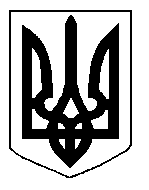 БІЛОЦЕРКІВСЬКА МІСЬКА РАДАКИЇВСЬКОЇ ОБЛАСТІВИКОНАВЧИЙ КОМІТЕТПРОЕКТ  РІШЕННЯ«___»__________ 20___ року             м. Біла Церква                                         № _____Про зміну адреси земельній ділянці гр. Прокопенка В.В. по вул. Фастівська, 13, квартира 4Розглянувши подання управління містобудування та архітектури від 18 липня 2018 року №15/652 та заяву гр. Прокопенка Володимира Васильовича від 09 липня 2018 року №3508, відповідно до ст. ст. 31, 37, 40 Закону України «Про місцеве самоврядування в Україні», Положення про містобудівний кадастр, затвердженого постановою Кабінету Міністрів України від 25 травня 2011 року №559, Положення про реєстр адрес у місті Біла Церква, затвердженого рішенням Білоцерківської міської ради від 20 березня 2014 року             №1184-57-VI, виконавчий комітет міської ради вирішив:1. Змінити адресу земельній ділянці загальною площею 0,0067 га з цільовим призначенням для будівництва і обслуговування житлового будинку, господарських будівель і споруд  (присадибна ділянка), кадастровий номер 3210300000:03:019:0068, по вул.Фастівська, 13, квартира 4, яка перебуває у приватній власності гр. Прокопенка В.В., на наступну: вул. Фастівська, 13-А.2. Контроль за виконанням даного рішення покласти на заступника міського голови              згідно з розподілом обов’язків.Міський голова	                                           Г. Дикий